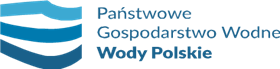 WR.ROZ.2811.90.2022 		          Załącznik nr 5  do SWZ (jeżeli dotyczy)……………………………………nazwa i adres WykonawcyOświadczenie Wykonawców wspólnie ubiegających się o udzielenie zamówieniaDotyczy postępowania pn.: Usługi łączności internetowej na obiektach hydrotechnicznych – STW Malczyce, Zbiornik Sosnówka, teren RZGW we Wrocławiu, część nr …Oświadczamy, że zgodnie z art. 117 ust. 4 ustawy z dnia 11 września 2019r. Prawo zamówień publicznych (Dz. U. z 2021 poz. 1129 z późn. zm.), następujące usługi stanowiące przedmiot zamówienia wykonają poszczególni Wykonawcy wspólnie ubiegający się o wykonanie przedmiotu zamówienia:Miejsce i data sporządzenia:(dokument musi zostać podpisany przez umocowanego pełnomocnika wykonawców zgodnie z art. 63 ust. 1 ustawy PZP)Wykonawca wspólnie ubiegający sięo udzielenia zamówieniaZakres usług, które zostanąwykonane przez danego Wykonawcę wspólnie ubiegającego się o udzielenie zamówienia